СОВЕТ ДЕПУТАТОВ МУНИЦИПАЛЬНОГО ОБРАЗОВАНИЯ«НОВОДУГИНСКИЙ РАЙОН» СМОЛЕНСКОЙ ОБЛАСТИР Е Ш Е Н И Еот «31» марта  2017 года							                    № 34Об отчете Председателя Совета депутатов муниципального  образования «Новодугинский район»  Смоленской области «Об итогах работы  Совета депутатов муниципального образования «Новодугинский район»Смоленской области за 2016 год»Заслушав и обсудив отчет Председателя Совета депутатов муниципального образования «Новодугинский район» Смоленской области В.М.Копылова,Совет депутатов муниципального образования «Новодугинский район» Смоленской областиРЕШИЛ:1. Отчет Председателя Совета депутатов муниципального образования «Новодугинский район» Смоленской области В.М.Копылова «Об итогах работы Совета депутатов муниципального образования «Новодугинский район» Смоленской области за 2016 год» принять к сведению (прилагается).2. Опубликовать отчет  Председателя Совета депутатов муниципального образования «Новодугинский район» Смоленской области «Об итогах работы Совета депутатов муниципального образования «Новодугинский район» Смоленской области за 2016 год» в Новодугинской районной газете «Сельские зори».Приложение                                                        к решению Совета депутатов                                                        муниципального образования                             «Новодугинский район»                                          Смоленской областиот 24.марта 2017 года  № 34Отчет об итогах работы Совета депутатов муниципального образования «Новодугинский район» Смоленской области за 2016 годСостав представительного органа и организационно-правовое обеспечение его деятельностиСовет депутатов муниципального образования «Новодугинский район» Смоленской области (далее - Совет депутатов) является постоянно действующим представительным органом муниципального образования «Новодугинский  район» Смоленской области. Деятельность Совета депутатов организована в соответствии с Конституцией Российской Федерации, Федеральным и областным законодательствами, Уставом муниципального образования «Новодугинский район» Смоленской области (новая редакция) и Регламентом Совета депутатов.Основным направлением деятельности  Совета депутатов является  принятие исчерпывающих мер, направленных  на  обеспечение социально-экономической  стабильности в районе, поддержания  законности и правопорядка, предоставление условий для жизнеобеспечения жителей нашего района. Работа Совета депутатов ведется под руководством Председателя Совета депутатов муниципального образования «Новодугинский район» Смоленской области. Совет депутатов пятого созыва был сформирован на муниципальных выборах в сентябре 2015 года и насчитывает 15 депутатов. Пятый созыв депутатов обновился на 60 %, а 40 % составили депутаты со значительным опытом работы в представительном органе. 40% депутатского корпуса представляют депутаты в возрасте до 45 лет.  Образовательный уровень депутатов достаточно высок: 13 имеют высшее образование, 11 депутатов являются руководителями предприятий, организаций и учреждений. Депутаты работают активно, слаженно и добросовестно. Деятельность депутатов всегда на виду, главными критериями, которыми руководствуются депутаты, являются законность, ответственность, открытость перед избирателями.Для эффективной работы Совета депутатов ежегодно составляется перспективный план нормотворческой деятельности, которым руководствуется депутатский корпус. При планировании работы Совета депутатов основное внимание уделяется значимости и актуальности вопросов, вносимых на заседания Совета депутатов. Вопросы, возникающие в рабочем порядке,  принимаются и вносятся в план дополнительно. Перспективный план работы предусматривает деятельность Совета депутатов по следующим основным направлениям: - нормотворческая деятельность по дальнейшему формированию и совершенствованию нормативно-правовой базы в области социальной, экономической, бюджетной политики; - осуществление контрольных функций за исполнением органами местного самоуправления и их должностными лицами полномочий по решению вопросов местного значения. Все пункты перспективного плана на 2016 год рассмотрены, по всем из них приняты соответствующие решения.Работа по основным направлениям деятельности Совета депутатов осуществляется в различных формах. Основными формами деятельности Совета депутатов являются:-    разработка проектов решений Совета депутатов;-    прием населения и содействие в решении вопросов местного значения;-   проведение заседаний постоянных депутатских комиссий;-   проведение заседаний Совета депутатов;-    контроль за исполнением ранее принятых решений Совета депутатов;-   участие в публичных слушаниях.Депутаты регулярно проводят встречи с избирателями. Прием населения проводится в соответствии с утвержденным Советом депутатов графиком, который публикуется в районной газете «Сельские зори», размещается на официальном сайте муниципального образования. Основными вопросами, содержащимися в поступивших обращениях, являются социальная защита, жилищный вопрос, жилищно-коммунальное хозяйство, транспорт, общественная безопасность, здравоохранение, сельское хозяйство, образование. Ни одно обращение не осталось без внимания.Аппаратом Совета депутатов осуществляется организационно-техническое обеспечение деятельности Совета депутатов, координируется работа по опубликованию и обнародованию нормативных правовых актов, осуществляется взаимодействие с Советами депутатов сельских поселений, руководителями предприятий и организаций. Документационное обеспечение осуществляется в бумажном и электронном видах.Создание системы муниципальных правовых актов. Нормотворческая деятельностьОдной из основных форм работы представительного органа является нормотворческая деятельность, исходя из полномочий,  закрепленных законами РФ, областными законами  и  Уставом  муниципального образования «Новодугинский район»  Смоленской области (новая редакция). Это выражается в подготовке, разработке муниципальных нормативно-правовых актов и их принятии на  заседании Совета. База нормативно-правовых актов представлена как в электронном виде, так и на бумажном носителе.В течение 2016 года состоялось 11 заседаний Совета депутатов, в том числе – 3 внеочередных. Принято 129 решений, по инициативе  Совета депутатов разработано и  внесено  79 проектов решений,  по инициативе Администрации района – 50. По каждому голосуемому вопросу соблюдался кворум. Средний процент явки депутатов на заседания Совета депутатов составил 84%.В рамках своих полномочий органы местного самоуправления решают вопросы, связанные с инвестиционной деятельностью, управлением муниципальной  собственностью, земельными отношениями:Об установлении ставок арендной платы за земельные участки на территории муниципального образования «Новодугинский район» Смоленской области, находящиеся в муниципальной собственности муниципального образования «Новодугинский район» Смоленской области, по видам разрешенного использования и категориям арендаторов земельных участков.О порядке определения годовой арендной платы за пользование объектами муниципальной собственности, порядке, условиях и сроках внесения арендной платы.Об утверждении прогнозного плана приватизации имущества муниципального образования «Новодугинский район» Смоленской области на 2016 год.О   внесении    изменений    и     дополнений    в решение  Совета   депутатов  муниципального образования «Новодугинский      район»   Смоленской  области  от 26.10.2007   года  № 83     «О    системе налогообложения     в  виде единого налога  на  вмененный  доход  для отдельных  видов деятельности   на территории       муниципального      образования  «Новодугинский район»   Смоленской области»  (в     редакции      решений    Совета     депутатов муниципального  образования  «Новодугинский  район»   Смоленской области от 17.10.2008 года  № 66, от 30.10.2009 года № 65, от 29.04.2011 года  № 25, от 26.10.2011 года № 71, от 28.09.2012 № 60) В соответствии с законодательством утверждены решения о внесении изменений в  муниципальные правовые акты:О внесении изменений в Положение об отделе по образованию Администрации муниципального образования «Новодугинский район» Смоленской области;О внесении изменений в Положение об отделе по культуре и спорту Администрации муниципального образования «Новодугинский район» Смоленской области;Были рассмотрены и приняты решения об утверждении Положений:Об организации деятельности по противодействию коррупции в отношении лиц, замещающих муниципальные должности муниципального образования «Новодугинский район» Смоленской области;Об утверждении Положения о Порядке уведомления лицами, замещающими муниципальные должности муниципального образования «Новодугинский район» Смоленской области о возникновении личной заинтересованности при исполнении должностных обязанностей, которая приводит или может привести к конфликту интересов;Об утверждении Положения об инвестиционной деятельности на территории муниципального образования «Новодугинский район» Смоленской области;Об утверждении Порядка контроля за исполнением органами местного самоуправления и должностными лицами местного самоуправления полномочий  по решению вопросов местного значения;Об утверждении Положения о порядке материально-технического и организационного обеспечения деятельности органов местного самоуправления муниципального образования «Новодугинский район» Смоленской области;   Об утверждении Положения о почетном звании «Почетный гражданин Новодугинского района» На заседаниях Совета депутатов рассматривался  ряд вопросов и принимались необходимые правовые акты для улучшения  социальной сферы, образования, культуры и здравоохранения, жилищно-коммунального хозяйства.  С этой целью заслушивалась информация как  руководителей  органов  и  структурных  подразделений  Администрации муниципального района,  так  и руководителей  муниципальных предприятий и  учреждений по следующим вопросам:О подготовке объектов культуры, образования, ЖКХ к отопительному сезону;О газификации населенных пунктов на территории МО «Новодугинский район» Смоленской области;Организация работы по сохранности документов архивного фонда в отделе ЗАГС;О готовности сельскохозяйственных предприятий района к весенне-полевым работам на территории муниципального образования;Об итогах работы МУП «ЖКС» за 2015 год;О мерах по соблюдению пожарной безопасности, направленных на стабилизацию обстановки с пожарами в районе;О состоянии и подготовке к ремонту дорог на территории МО «Новодугинский район» Смоленской области;О благоустройстве центральных населенных пунктов поселений;Информация о ходе проделанной работы Глав сельских поселений по оформлению воинских захоронений, памятников, мемориалов, находящихся на территории муниципальных образований сельских поселений;О ходе посевных работ в сельскохозяйственных предприятиях на территории муниципального образования «Новодугинский район» Смоленской области;О работе ФАПов и бригад «Скорой помощи» на территории МО «Новодугинский район» Смоленской области; О привлечении инвестиций в экономику МО  «Новодугинский район» Смоленской области;О работе Новодугинского комплексного центра социального обслуживания населения за 2105 год и план развития на 2016 год;О ходе призывной кампании на территории муниципального образования  «Новодугинский район» Смоленской области;О результатах проведения итоговой аттестации в образовательных учреждениях муниципального образования  «Новодугинский район» Смоленской области;О работе Административной комиссии муниципального образования «Новодугинский район» Смоленской области;Об итогах уборки урожая в муниципальном образовании «Новодугинский район» Смоленской области и подготовке сельскохозяйственных предприятий к осенне-зимнему периодЗа 2016 год принято 69 правовых акта (в том числе нормативных):- по вопросам бюджетных отношений  –  41- по вопросам инвестиционной деятельности,  муниципальной собственности, аренде, земельным отношениям – 4- по вопросам утверждения Положений, Порядков - 6- по внесению изменений в ранее принятые Положения, Порядки, – 4- по вопросам награждения – 14За время работы районный Совет депутатов трижды инициировал проведение публичных слушаний, используя их как форму совместного обсуждения проектов нормативных актов:«Проект отчета об исполнении местного бюджета за 2015 год»; «Проект  местного бюджета на 2017 год и на плановый период 2018 и 2019 годов»;«Проект  основных показателей прогноза социально-экономического развития муниципального образования «Новодугинский район» Смоленской области на 2017 год и на период до 2019 года». Проводя  публичные слушания, Совет депутатов ставит следующие цели:- информирование населения о наиболее важных вопросах, по которым предполагается принятие решения; - выявление мнения жителей по поводу содержания этих вопросов;- принятие решений с учетом мнения населения. При проведении публичных слушаний каких-либо нарушений законодательства допущено не было. По результатам проведения публичных слушаний были приняты итоговые документы. Одним из важнейших направлений в деятельности Совета депутатов муниципального образования  является принятие решений, связанных  с утверждением бюджета муниципального района, основного финансового документа, а также со своевременным внесением в него всех необходимых изменений и дополнений. Это документ, обеспечивающий жизнедеятельность всего муниципального образования, имеющий большое значение для каждого жителя. Многочисленные экономические и социальные процессы,  происходящие в районе, диктуют необходимость таких изменений.Работа постоянных комиссий Совета депутатов муниципального образования «Новодугинский район» В Совете депутатов созданы четыре  постоянных депутатских комиссии: 1) комиссия по вопросам экономического развития, бюджета, финансовой и налоговой политике (председатель Горланова С.А.); 2)  комиссия по социальным вопросам (председатель Солдатенкова В.А.);3) комиссия по вопросам агропромышленного комплекса, жилищно-коммунального хозяйства и муниципального имущества (председатель Шашков Л.И.); 4)   комиссия по инвестиционной деятельности (председатель Осипов В.Г.)Постоянными комиссиями Совета депутатов по вопросам, отнесенным к их компетенции, осуществляется предварительное рассмотрение проектов решений, определяется соответствие проектов решений и прилагаемых к ним документов федеральным и областным законам, по каждому вопросу принимается решение рекомендательного характера, проводится их подготовка к рассмотрению Советом депутатов.Постоянные депутатские комиссии  за 2016 год провели 24 заседания. Депутаты постоянных комиссий не только принимают  активное участие в нормотворческой деятельности, но и систематически контролируют ход реализации муниципальных правовых актов, деятельность исполнительных органов, связанную с решением вопросов местного значения на территории района. Надо отметить, что члены комиссии активно участвуют в обсуждении вопросов по направлениям своих комиссий. Взаимодействие с органами местного самоуправления, со средствами массовой  информации. Деятельность Совета депутатов проходит в тесном и конструктивном сотрудничестве с Администрацией муниципального образования, сельскими поселениями,  районной прокуратурой, организациями муниципального образования. Представители прокуратуры участвуют в работе заседаний Совета депутатов. Все проекты решений перед рассмотрением на заседании  отправляются в прокуратуру с целью предварительного их изучения.  Также в прокуратуру направляются копии принятых решений Совета депутатов.Заседания Совета депутатов муниципального образования «Новодугинский район»  проводятся  открыто, с приглашением должностных лиц Администрации муниципального района; Глав муниципальных образований сельских поселений; руководителей предприятий, учреждений и организаций; должностных лиц органов государственной власти и органов местного самоуправления, представителей общественности и средств массовой информации.В целях решения вопросов местного значения, обсуждения проектов муниципальных правовых актов по вопросам местного значения, доведения до сведения жителей муниципального образования официальной информации о социально-экономическом и культурном развитии муниципального образования, о развитии его общественной инфраструктуры и иной официальной информации активно используются средства массовой информации, в частности газета «Сельские зори». Население своевременно оповещается через газету о месте и времени проведения заседаний Совета депутатов, в ней же публикуются тексты решений Совета депутатов.Контрольная деятельность.В  соответствии с Федеральным законом  «Об общих принципах организации местного самоуправления в Российской Федерации» представительный орган наделён полномочиями по контролю за деятельностью исполнительной власти и деятельностью должностных лиц по реализации полномочий по вопросам местного значения. На заседаниях Совета депутатов муниципального образования «Новодугинский район»  выступали:- с отчетами о результатах своей деятельности за 2015 год - Глава муниципального района, -  с отчетами о состоянии оперативной обстановки  за 2015 год -  начальник отделения полиции по Новодугинскому району межмуниципального отдела МВД России «Гагаринский», - с отчетом о результатах деятельности за 2015 год - председатель  Контрольно - ревизионной  комиссии МО «Новодугинский район» Смоленской области.В порядке контроля депутаты  рассматривают отчет об исполнении бюджета муниципального района за квартал, полугодие, девять месяцев и принимают его к сведению.  В марте депутаты утверждают отчет об исполнении местного бюджета и итоги социально-экономического развития муниципального образования «Новодугинский район» за предыдущий год. Были сбалансированы и утверждены показатели социально-экономического развития муниципального образования «Новодугинский район» Смоленской области на 2017 год и на период до 2019 года.Заключения на проекты муниципальных правовых актов об исполнении бюджета за прошедший год, бюджете на следующий год и внесении изменений в решение о бюджете представляются в Совет депутатов Контрольно-ревизионной комиссией  вовремя. Контрольно-ревизионной комиссией предоставлено  8 заключений на проекты решений о внесении изменений в бюджет муниципального образования «Новодугинский  район» Смоленской области на 2016 год и плановый период 2017 и 2018 годов.Проведение экспертно-аналитической работы способствует предотвращению нарушений, так как заключения готовятся на проекты решений, что позволяет своевременно внести необходимые коррективы и не допустить нарушения при принятии нормативных правовых актов. Прием населения депутатами.В соответствии с утвержденным графиком, депутаты регулярно проводят прием населения, они знают изнутри проблемы жителей района.  С помощью депутатского фонда, образованного наиболее активными депутатами, осуществлялось оказание помощи гражданам, попавшим в трудные жизненные ситуации, была оказана помощь пострадавшим от пожара, выделена материальная помощь на лечение, на доставку дров, на улучшение жилищных вопросов. Депутаты принимали активное участие в общественно-массовых мероприятиях.Заключение.Таким образом, работа Совета депутатов за отчетный период осуществлялась планомерно и в соответствии с существующим законодательством. В 2017 году предстоит не менее сложная, чем в  прошедшем году, работа. Накопленный опыт позволяет сделать определенные выводы и сформулировать реальные задачи на текущий год. К их числу можно отнести:выполнение  утвержденного бюджета района;реализация   муниципальных программ;контроль  за  исполнением  решений Совета депутатов;обеспечение реализации мер по сохранению социальной стабильности на территории муниципального образования..Председатель Совета депутатов муниципального образования«Новодугинский район» Смоленской области                        В.М. КопыловГлава муниципального образования                 «Новодугинский район»                                     Смоленской области                                                      В.П. Муханов	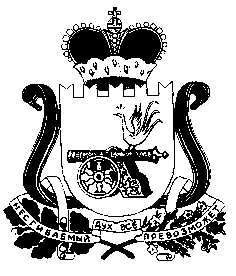 